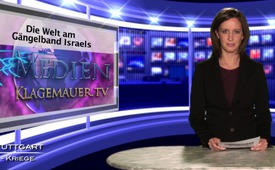 Die Welt am Gängelband Israels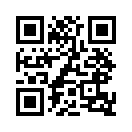 „Der ehemalige deutsche Bundeskanzler Helmut Schmidt hat gesagt, für Israels Sicherheit mitverantwortlich zu sein, sei eine gefühlsmäßig ...Der ehemalige deutsche Bundes
kanzler Helmut Schmidt hat [...]
gesagt, für Israels Sicherheit mit
verantwortlich zu sein, sei eine
‚gefühlsmäßig verständliche, aber
törichte Auffassung, die sehr ernst
hafte Konsequenzen haben könn
te’. Wenn es zum Krieg zwischen
Israel und Iran käme‚ dann hätten
nach dieser Auffassung die deut
schen Soldaten mitzukämpfen’.
[...] Mit der ganzen Rückende-
ckung aus den USA, wo ein Präsi
dent sich vor den Wahlen immer
noch die Unterstützung der jü
dischen Lobbygruppen sichern
muss, und aus Deutschland, wo
Geschichtsbewältigung inzwi
schen eine militärische Komponen
te hat, führt die Regierung Netanja
hu die ganze Welt am Gängelband
eines anschwellenden Kriegsge
sangs: ‚Netanjahus Israel hat die
globale Agenda auf eine Weise
bestimmt wie kein kleiner Staat jezuvor’, schreibt die israelische Zei
tung ‚Haaretz’. Vom Ölpreis bis
zum Terrorismus – die Welt hat
Gründe genug, einen israelisch
iranischen Krieg zu fürchten.“von OriginaltextQuellen:http://www.spiegel.de/politik/deutschland/jakob-augstein-ueber-guenter-grass-israel-gedicht-a-826163.htmlDas könnte Sie auch interessieren:---Kla.TV – Die anderen Nachrichten ... frei – unabhängig – unzensiert ...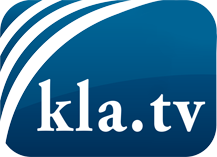 was die Medien nicht verschweigen sollten ...wenig Gehörtes vom Volk, für das Volk ...tägliche News ab 19:45 Uhr auf www.kla.tvDranbleiben lohnt sich!Kostenloses Abonnement mit wöchentlichen News per E-Mail erhalten Sie unter: www.kla.tv/aboSicherheitshinweis:Gegenstimmen werden leider immer weiter zensiert und unterdrückt. Solange wir nicht gemäß den Interessen und Ideologien der Systempresse berichten, müssen wir jederzeit damit rechnen, dass Vorwände gesucht werden, um Kla.TV zu sperren oder zu schaden.Vernetzen Sie sich darum heute noch internetunabhängig!
Klicken Sie hier: www.kla.tv/vernetzungLizenz:    Creative Commons-Lizenz mit Namensnennung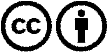 Verbreitung und Wiederaufbereitung ist mit Namensnennung erwünscht! Das Material darf jedoch nicht aus dem Kontext gerissen präsentiert werden. Mit öffentlichen Geldern (GEZ, Serafe, GIS, ...) finanzierte Institutionen ist die Verwendung ohne Rückfrage untersagt. Verstöße können strafrechtlich verfolgt werden.